POLITIQUE DE SOUTIEN AUX PROJETS STRUCTURANTS POUR AMÉLIORER LES MILIEUX DE VIE2022MRC DE PAPINEAUFormulaire de demande d’aide financière 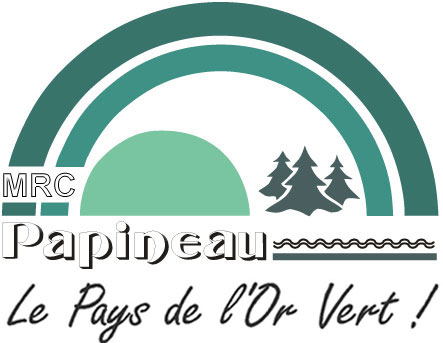 Pour activer une case à cocher dans le formulaire, double-cliquez sur la case et sélectionnez case activée.  Pour prendre rendez-vous, SVP, communiquez avec M. Christian Pelchat :819-427-6243, poste 1312 ou 873-355-2715 ou c.pelchat@mrc-papineau.comLa date limite de dépôt officiel (final) des demandes d'aide financière est :Le jeudi 17 février 2022, à 16 h 00.Pour obtenir toutes les informations concernant la PSPS, vous pouvez consulter ce lien : https://mrcpapineau.com/fonds-et-programmes/ 1.  Renseignements sur le promoteur1.  Renseignements sur le promoteur1.  Renseignements sur le promoteur1.  Renseignements sur le promoteur1.  Renseignements sur le promoteurNom du promoteur :      Nom du promoteur :      Nom du promoteur :      Nom du promoteur :      Nom du promoteur :      Adresse :      Adresse :      Adresse :      Municipalité :      Municipalité :      Code postal :      Téléphone :      Téléphone :      Téléphone :      Télécopieur :      Courriel :      Courriel :      Site web :      Site web :      Site web :      Personne contact :      Personne contact :      Personne contact :      Personne contact :      Personne contact :      Type d’organisation : Type d’organisation : Type d’organisation : Type d’organisation : Type d’organisation :   Regroupement de municipalités                     Coopérative non financière (solidarité ou consommateur)  Regroupement de municipalités                     Coopérative non financière (solidarité ou consommateur)  Regroupement de municipalités                     Coopérative non financière (solidarité ou consommateur)  Regroupement de municipalités                     Coopérative non financière (solidarité ou consommateur)  Regroupement de municipalités                     Coopérative non financière (solidarité ou consommateur)  Organisme à but non lucratif incorporé       Commission scolaire – établissement d’enseignement  Organisme à but non lucratif incorporé       Commission scolaire – établissement d’enseignement  Organisme à but non lucratif incorporé       Commission scolaire – établissement d’enseignement  Organisme à but non lucratif incorporé       Commission scolaire – établissement d’enseignement  Organisme à but non lucratif incorporé       Commission scolaire – établissement d’enseignement2.  Renseignements généraux sur le projet2.  Renseignements généraux sur le projet2.  Renseignements généraux sur le projetTitre du projet :  Titre du projet :  Titre du projet :  Territoire d’action :     MRC Papineau       Une ou un ensemble de municipalitésTerritoire d’action :     MRC Papineau       Une ou un ensemble de municipalitésTerritoire d’action :     MRC Papineau       Une ou un ensemble de municipalitésOrientations stratégiques (se référer au guide de présentation, p. 1) :Orientations stratégiques (se référer au guide de présentation, p. 1) :Orientations stratégiques (se référer au guide de présentation, p. 1) : Renouvellement et intégration des populations. Renouvellement et intégration des populations. Projet applicable ou transférable sur l’ensemble du territoire de la MRC. Valorisation des ressources humaines, culturelles et   physiques du territoire. Valorisation des ressources humaines, culturelles et   physiques du territoire. Partenariat et valorisation de la mise en commun de ressources. Pérennité des communautés rurales. Pérennité des communautés rurales.Veuillez préciser dans la description du projet Respect des principes du développement durable. Respect des principes du développement durable.Afin de réaliser votre projet, aurez-vous besoin de permis ou d’autorisations ?Non     Oui      Lesquelles ? Afin de réaliser votre projet, aurez-vous besoin de permis ou d’autorisations ?Non     Oui      Lesquelles ? Afin de réaliser votre projet, aurez-vous besoin de permis ou d’autorisations ?Non     Oui      Lesquelles ? Le projet reçoit-il d’autres subventions gouvernementales ?Non     Oui      Lesquelles ?Le projet reçoit-il d’autres subventions gouvernementales ?Non     Oui      Lesquelles ?Le projet reçoit-il d’autres subventions gouvernementales ?Non     Oui      Lesquelles ?Type de projet et objectif de la demandeType de projet et objectif de la demandeType de projet et objectif de la demande  Aménagement / infrastructure / immobilisation  Activités / services pour la communauté   Autres   Activités / services pour la communauté   Autres Précisez : 3.  Le projetDescription du projet :Quels sont les objectifs et les résultats visés par le projet ? (Contexte, état de la situation, besoins auxquels votre projet répond, retombées prévues ?) Quelles sont les municipalités impliquées ou touchées par votre projet :Quelles sont les municipalités impliquées ou touchées par votre projet :Quelles sont les municipalités impliquées ou touchées par votre projet :Quelles sont les municipalités impliquées ou touchées par votre projet :Quelles sont les municipalités impliquées ou touchées par votre projet :Impact dans le milieu / Nombre de personnes touchées par le projet :Impact dans le milieu / Nombre de personnes touchées par le projet :Impact dans le milieu / Nombre de personnes touchées par le projet :Impact dans le milieu / Nombre de personnes touchées par le projet :Impact dans le milieu / Nombre de personnes touchées par le projet :4. Échéancier de réalisation :  4. Échéancier de réalisation :  4. Échéancier de réalisation :  4. Échéancier de réalisation :  4. Échéancier de réalisation :  Date de début du projet :      Date prévue de fin de projet :       Date de début du projet :      Date prévue de fin de projet :       Date de début du projet :      Date prévue de fin de projet :       Date de début du projet :      Date prévue de fin de projet :       Date de début du projet :      Date prévue de fin de projet :       5. Présentation du promoteur et de ses réalisations :5. Présentation du promoteur et de ses réalisations :5. Présentation du promoteur et de ses réalisations :5. Présentation du promoteur et de ses réalisations :5. Présentation du promoteur et de ses réalisations :6. Partenaires6. Partenaires6. Partenaires6. Partenaires6. PartenairesPartenariats et implications du milieuPartenariats et implications du milieuPartenariats et implications du milieuNature de la contributionMontant Financier     Biens et services Financier     Biens et services Financier     Biens et services Financier     Biens et services Financier     Biens et services Financier     Biens et servicesCombien de bénévoles travailleront à la réalisation de votre projet ?7Combien de bénévoles travailleront à la réalisation de votre projet ?7Combien de bénévoles travailleront à la réalisation de votre projet ?7Combien de bénévoles travailleront à la réalisation de votre projet ?7Combien de bénévoles travailleront à la réalisation de votre projet ?77. Emplois générés par votre projet 7. Emplois générés par votre projet 7. Emplois générés par votre projet 7. Emplois générés par votre projet 7. Emplois générés par votre projet Nombre d’emplois temporaires :        Nombre d’emplois temporaires :        Nombre d’emplois temporaires :        Nombre d’emplois temporaires :        Nombre d’emplois temporaires :        Nombre d’emplois permanents :Nombre d’emplois permanents :Nombre d’emplois saisonniers :Nombre d’emplois saisonniers :8. Budget prévisionnel8. Budget prévisionnel8. Budget prévisionnel8. Budget prévisionnel8. Budget prévisionnelCoûtsCoûtsCoûtsCoûtsCoûtsVentilation des coûts Identifiez et détaillez les dépenses prévues. Vous pouvez modifier la liste ci-dessous. Ventilation des coûts Identifiez et détaillez les dépenses prévues. Vous pouvez modifier la liste ci-dessous. Ventilation des coûts Identifiez et détaillez les dépenses prévues. Vous pouvez modifier la liste ci-dessous. Ventilation des coûts Identifiez et détaillez les dépenses prévues. Vous pouvez modifier la liste ci-dessous. Ventilation des coûts Identifiez et détaillez les dépenses prévues. Vous pouvez modifier la liste ci-dessous.         $        $       $       $       $       $       $       $       $       $       $       $       $       $       $       $       $       $       $       $       $       $       $       $Coût total du projetCoût total du projetCoût total du projet              $              $RevenusRevenusRevenusRevenusRevenusSubventions gouvernementalesConfirméConfirméConfirméMontantPolitique de soutien aux projets structurants Oui  À venir  Oui  À venir  Oui  À venir        $ Oui  À venir  Oui  À venir  Oui  À venir        $ Oui  À venir  Oui  À venir  Oui  À venir        $ Oui  À venir  Oui  À venir  Oui  À venir        $ Oui  À venir  Oui  À venir  Oui  À venir        $Sous-total – sources gouvernementales80 % maximum 80 % maximum 80 % maximum        $Autres revenus et contributionsNature de la contributionConfirméConfirméMontant $   Biens/services Oui  Non  Oui  Non        $ $   Biens/services Oui  Non  Oui  Non        $Contribution du promoteur  $       $Contribution du promoteur  Biens/services       $Sous-total – contribution du milieu20 % minimum       $       $       $Revenus totaux du projet                   $                   $                   $                   $9. SignatureJe certifie que les renseignements contenus dans le présent formulaire et les documents annexés sont, à ma connaissance, complets et véridiques en tous points. Le promoteur autorise la MRC Papineau à échanger avec les ministères, organismes gouvernementaux, régionaux et institutions financières tous les renseignements présents dans cette demande de subvention pour avis de conformité et avis sectoriel._____________________      _____________________     _______________________    _________                    Nom                                         Fonction                                           Signature                                Date10.  Documents à joindre au dossier de présentation10.  Documents à joindre au dossier de présentationAfin de faciliter et d’accélérer l’étude du dossier, toute demande doit être accompagnée des documents suivants :Afin de faciliter et d’accélérer l’étude du dossier, toute demande doit être accompagnée des documents suivants :Formulaire dûment rempli (en lettres imprimées)Copie des Lettres patentes de l’organisme (à l’exception des municipalités)Liste des administrateurs de l’organisme ou de la coopérativeRésolution désignant la personne autorisée à agir au nom du promoteur Résolution confirmant l’engagement financier du promoteurPreuve de l’engagement des partenaires financiersÉtats financiers les plus récentsPermis ou autorisation pour la réalisation du projet (confirmation du zonage, droit de passage, autorisations gouvernementales, etc.)Tout autre document pouvant faciliter l’étude de la demande tel que : Plan d’affaires, photographies, plan et devis, document de présentation de l’organisme, lettre d’appui, soumissions, etc.